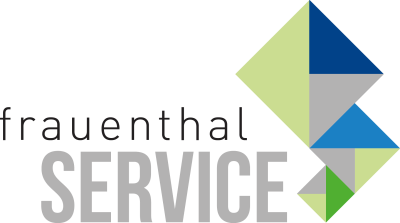 PRESSEINFORMATIONWien, im Mai 2021 ALVA Klima Kondensatpumpe
Innovativ & flüsterleise: Split Silent + Mini LimeAm besten vor der ersten Hitzewelle: Jetzt an Klimaanlagen denken und für Konsumenten und sich selbst eine angenehme Wohn- und Arbeitsatmosphäre schaffen. Die erste Wahl für kühle Köpfe: die neue ALVA ALEA Heizung und Klima Kondensatpumpe Split Silent + Mini Lime Die neue Generation der ALVA Kondensatpumpe arbeitet mit nur 20 dB flüsterleise. Sie verfügt über einen integrierten Schwingungsdämpfer, absorbierende Materialien, einen Behälter mit Schnellverschluss, einen Sensorschalter, Rücksaugschutz und einen Sicherheitsschalter Öffner (N.C.)/Schließer (N.O.) 5A induktiv. Ausgelegt auf maximal 12 l/h ist das Set im 800 mm Installationskanal bereit zum bequemen Einbau. Die maximal empfohlene Förderhöhe beträgt 10 m (bei 6 l/h). Inkludiert sind ein 1,5 m Netzkabel, ein Zulaufadapter, ein 0,5 m Druckschlauch und ein 0,5 m Saugschlauch 14 mm ID. Die maximale Wassertemperatur beträgt 40°C. Die ALVA Kondensatpumpe ist kompatibel mit dem Installationskanal SpeediDuct (SD). Tipp von Constantin Otto Wollenhaupt, Bereichsleiter Marketing & Markensprecher ALVA: Entdecken Sie die ganze Familie der ALVA Kondensatpumpen. Mehr dazu im aktuellen ALVA ALEA Heizung und Klima Katalog auf der Seite 278.Für das gesamte ALVA ALEA Heizung und Klima Sortiment gilt die 5 Jahre Gewährleistung + Austausch-Kostenübernahme. Alle Details dazu finden Sie auf www.alva-haustechnik.at. Gültig ab 1.4.2021.Beachten Sie auch die aktuellen ALVA-Aktionen im ISZ und holen Sie sich die coolen Beigaben.www.frauenthal-service.at
Frauenthal Handel Gruppe / SHT / ÖAG / Kontinentale / Elektromaterial.at
Constantin Otto Wollenhaupt, M.A.
Bereichsleiter Marketing & Markensprecher ALVA, Frauenthal Handel Gruppe
M: +43 664 88526420
Constantin.WOLLENHAUPT@fts.atMag. Nina Schön
Marketing, Frauenthal Service AG
T: +43 5 07 80 2281
nina.SCHOEN@fts.at